河南省药学会文件豫药会〔2023〕32号--------------------------------------------------关于下发“河南省药学会医院药师处方审核技能提升培训班(第四期)招生简章”的通知各有关单位：依据《医疗机构处方审核规范》（国卫办医发〔2018〕14号）和《关于进一步做好全省医疗机构处方审核工作的通知》（豫卫医函〔2018〕157号）的文件精神，为持续推进河南省药学会医院药师处方审核技能提升培训工作，有效提高我省医院药师处方审核技能，在河南省卫生健康委员会的大力支持下，河南省药学会医院药师处方审核技能提升培训班（第四期）定于2023年10月在郑州市举办。本次培训班由河南省药学会主办，河南省药学会科普专业委员会、河南省人民医院药学部承办。现将“河南省药学会医院药师处方审核技能提升培训班（第四期）招生简章”发给大家。请按照要求积极组织医院药师报名。河南省药学会医院药师处方审核技能提升培训班(第四期)招生简章2023年6月1日依据《中华人民共和国药品管理法》《处方管理办法》等法律法规，结合国家先后出台的《医疗机构处方审核规范》（国卫办医发〔2018〕14号）《关于印发加强医疗机构药事管理促进合理用药的意见的通知》（国卫医发〔2020〕2号）《关于进一步加强用药安全管理提升合理用药水平的通知》（国卫医函〔2022〕122号）等文件精神，为有效提高我省医院药师处方审核技能和医院合理用药水平，河南省药学会于2019-2021年举办了三期医院药师处方审核技能提升培训班，取得较好成效，应我省医院药事服务和广大审方药师的需求，河南省药学会拟定于2023年10月在郑州举办“河南省药学会医院药师处方审核技能提升培训班(第四期)”。现将具体招生事宜通知如下：一、培训目的本期培训班采用理论培训和案例讨论等教学模式，培训内容涵盖处方审核法规、规则维护、难点分析、字典维护、质量管理等内容，并结合重点监控药物、超说明书用药、抗菌药物管理、医保限制药品管控等药事管理重点方面。旨在提升各级医疗机构处方审核能力，强化药师处方审核实践技能，提高药事管理与药学信息化建设水平。二、招生条件全省各级医疗机构，具有药师以上资格，且（拟）从事处方审核工作的药师，限额30人。三、培训内容及形式本期培训班采取理论学习（附件1）及案例上传相结合的方式进行。四、培训时间及地点时间：2023年10月(待定)。地点：待定。五、报名方式填写《河南省药学会医院药师处方审核技能提升培训班（第四期）报名表》（附件2），并经所在单位同意盖章扫描备用。2023年7月31日前识别下方二维码按要求填写电子报名表，电子报名表上需上传附件2扫描件、最高学历证书和职称证书扫描件。经资格审核后，择优录取，将于2023年8月31日前通知到本人。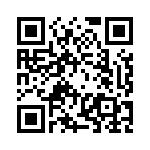 电子报名表六、培训费用每位学员需要缴纳学费1000元（不含交通费用），待录取名单公布后收取。七、联系方式联系人：赵成龙18237102275   贺霞15617518756邮  箱：sryyxb@163.com   附件：1.河南省药学会医院药师处方审核技能提升培训班(第四期)理论培训内容2.河南省药学会医院药师处方审核技能提升培训班（第四期）报名表                              2023年6月1日      附件1    河南省药学会医院药师处方审核技能提升培训班（第四期）理论培训内容附件2     河南省药学会医院药师处方审核技能提升培训班  （第四期）报名表填表日期：  2023年   月   日报到时请携带原件开班处方医嘱前置审核-药学服务转型实践开班新时期处方审核工作的实践与思考基础篇处方前置审核与合理用药基础篇处方审核相关法规文件实践篇处方审核实践难点对策分析实践篇处方审核规则分类及维护实践篇药品字典更新与维护实践篇超说明书用药处方审核实践篇特殊药品处方审核实践篇重点监控药品处方审核实践篇医保限制药品处方审核实践篇儿童用药处方审核实践篇药物相互作用处方审核实践篇处方审核案例分组讨论进阶篇处方审核沟通技巧进阶篇抗菌药物管理与处方审核进阶篇PIVAS与审方中心联动医嘱审核实践进阶篇处方审核数据挖掘进阶篇处方审核质量管理姓名性别出生年月专业职称一寸彩照一寸彩照身份证工作年限政治面貌一寸彩照一寸彩照手机电话邮箱一寸彩照一寸彩照选送单位单位所在城市单位所在城市一寸彩照一寸彩照通讯地址及邮编科室主任及联系方式科室主任及联系方式医院级别A.三级医院   B.二级医院   C.其他A.三级医院   B.二级医院   C.其他A.三级医院   B.二级医院   C.其他A.三级医院   B.二级医院   C.其他A.三级医院   B.二级医院   C.其他本人之前是否参加过培训本人之前是否参加过培训本人之前是否参加过培训是   否现岗位A.门诊药房  B.住院药房  C.静脉配置 D. 药库 E. 审方药师 F. 其他A.门诊药房  B.住院药房  C.静脉配置 D. 药库 E. 审方药师 F. 其他A.门诊药房  B.住院药房  C.静脉配置 D. 药库 E. 审方药师 F. 其他A.门诊药房  B.住院药房  C.静脉配置 D. 药库 E. 审方药师 F. 其他A.门诊药房  B.住院药房  C.静脉配置 D. 药库 E. 审方药师 F. 其他A.门诊药房  B.住院药房  C.静脉配置 D. 药库 E. 审方药师 F. 其他A.门诊药房  B.住院药房  C.静脉配置 D. 药库 E. 审方药师 F. 其他A.门诊药房  B.住院药房  C.静脉配置 D. 药库 E. 审方药师 F. 其他A.门诊药房  B.住院药房  C.静脉配置 D. 药库 E. 审方药师 F. 其他最后学历、学校、专业最后学历、学校、专业工作简历（起至年月）工作简历（起至年月）从事处方审核工作实践情况从事处方审核工作实践情况已发表的论文、著作及科研情况已发表的论文、著作及科研情况选送单位（医院）意见：签名（盖章）：年     月     日选送单位（医院）意见：签名（盖章）：年     月     日选送单位（医院）意见：签名（盖章）：年     月     日选送单位（医院）意见：签名（盖章）：年     月     日选送单位（医院）意见：签名（盖章）：年     月     日选送单位（医院）意见：签名（盖章）：年     月     日培训班录取意见：签名（盖章）：     河南省药学会年     月     日培训班录取意见：签名（盖章）：     河南省药学会年     月     日培训班录取意见：签名（盖章）：     河南省药学会年     月     日培训班录取意见：签名（盖章）：     河南省药学会年     月     日河南省药学会                     2023年6月1日印发                               　